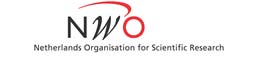 Netherlands (NWO) For all T-AP DiD applicants based in the Netherlands. The maximum amount of funding requested per project may not exceed €125.000 (including bench fee, if applicable). A) Staff budget (please specify)B) Material costs (please specify)C) Overview NWO budget Type of researcherNumberperiod in yearsFtePostdoc (maximum 3 years)HBO YearEquipmentTravel costsOther costsTotal (€)2017201820192020Total (€)Total (€)Total staff budget Total material costsTotal (€)